Grand Pacer Marching Band 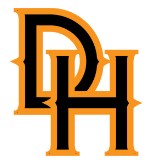 9/13 Tuesday SheetFrom The Director – We had a great turnout at the All Horse Parade on Sunday. A big thank you to everyone for all of the help you provided! Home Game vs Mansfield Senior (Dempsey Night)2:45 - 5:15		Rehearsal 5:15 - 6:15		Dinner/Change into uniforms6:45		Pregame 		7:00 		Kick OffIn preparation for our competition on Saturday, we will perform a post game show. We hope you will stick around or stop by to watch.Saturday, 9/17 MSBA Bellbrook Competition Contest Schedule and information will be posted separatelySpirit Wear – There’s still time!Here is the link to the spirit wear store. It’s still active! There are many cool items and a portion of each purchase goes back to the band. http://www.morethanathread.net/grand-pacer-marching-band.html If you are looking for a way to be more involved, we still have plenty of volunteer opportunities available. There is something for everyone; provide a Friday night dinner, sell Krispy Kreme donuts at the home games, be a bus chaperone….Please help support the Band by volunteering. We couldn’t do it all without you.